06.10.20 
L.O. I can add using 10s and 1s. 1) Use Base 10 to complete the part – whole model.Complete the sentences: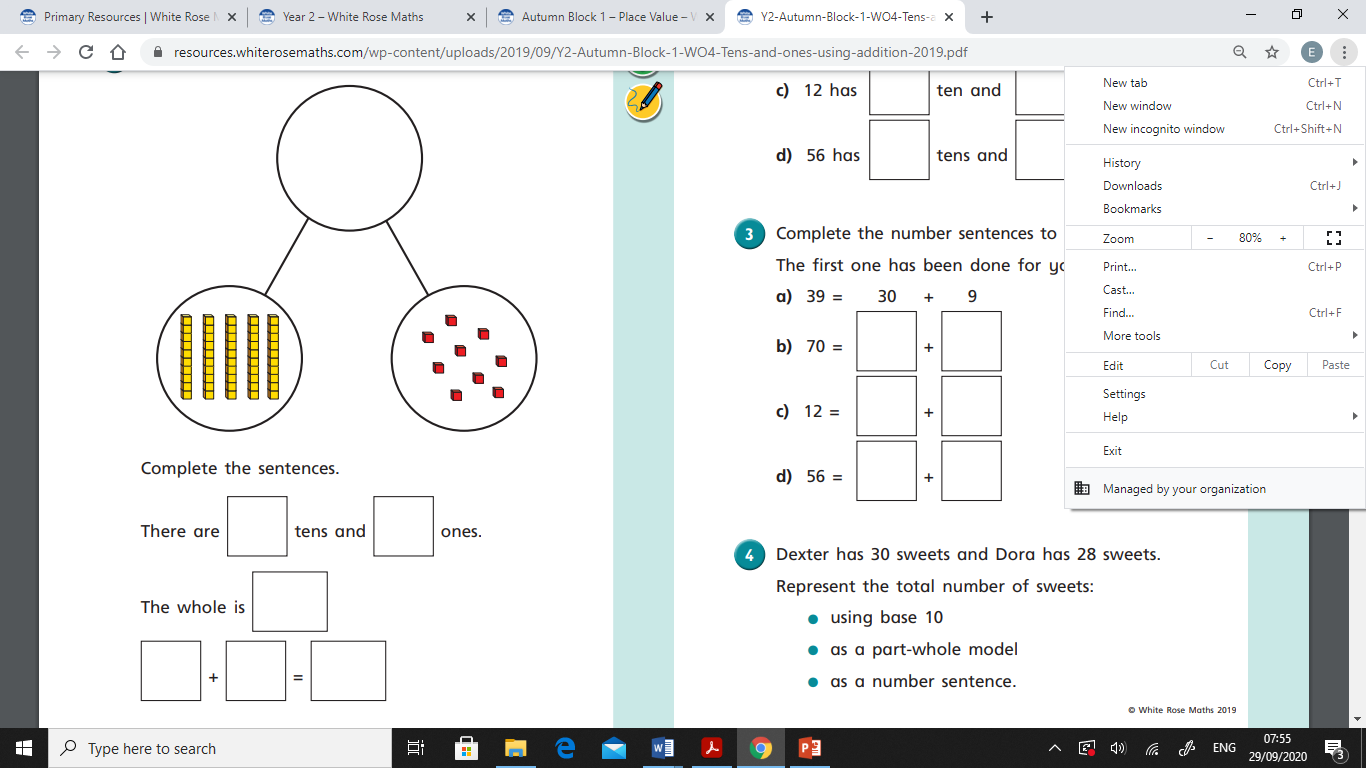 There are tens                 and                  ones.The whole is                  +                   = 
2) Complete the sentences to describe each number: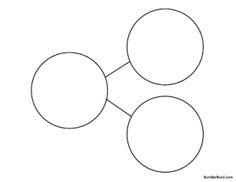 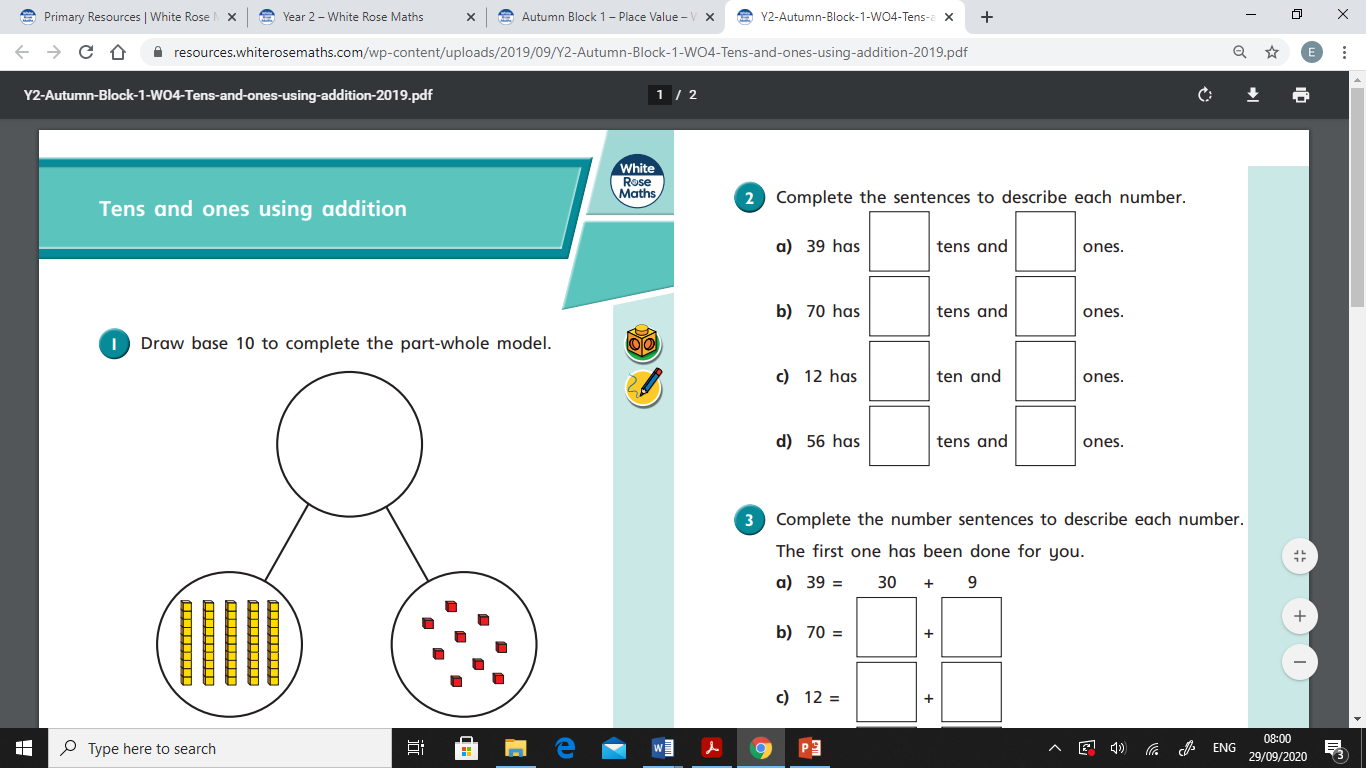 
3) Complete the number sentences.
The first one has been done for you. 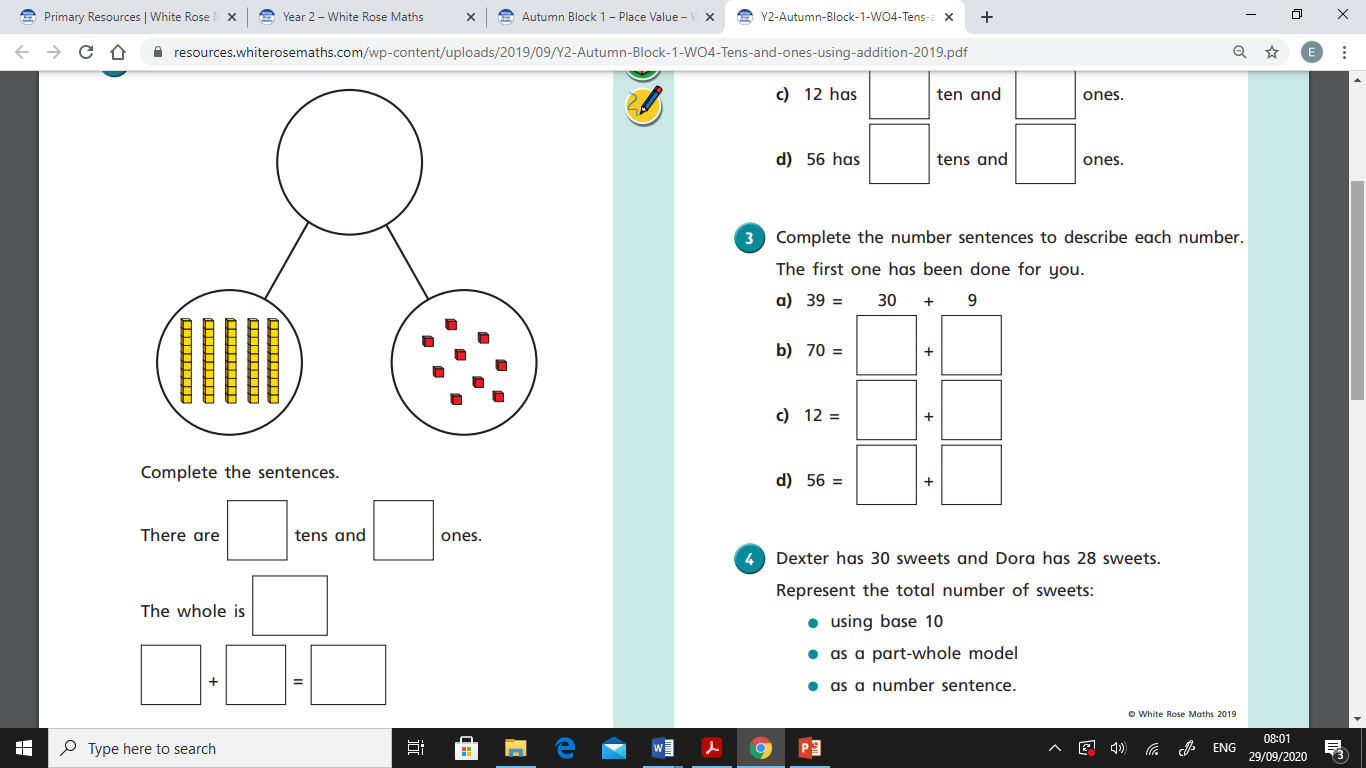 	                 +                   = 
5) Complete the part whole models. Write 4 number sentences to match.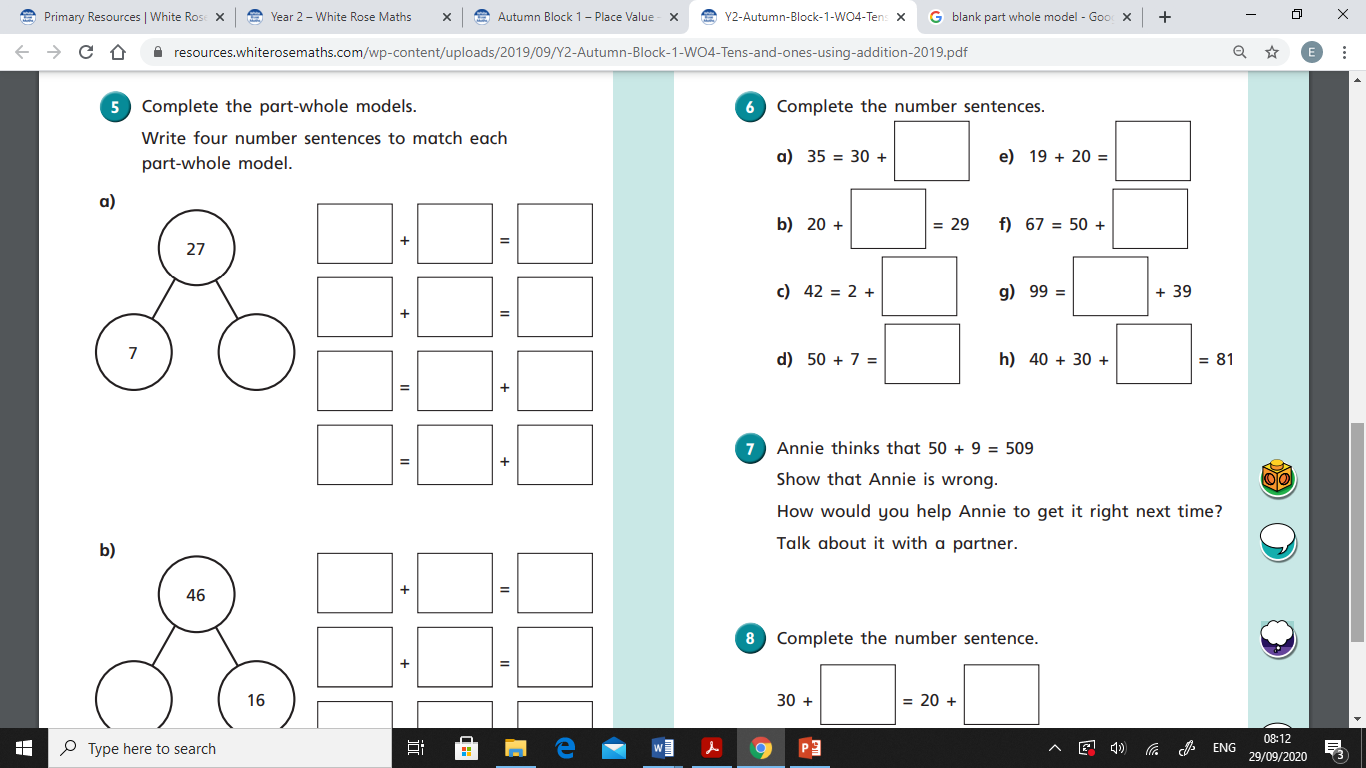 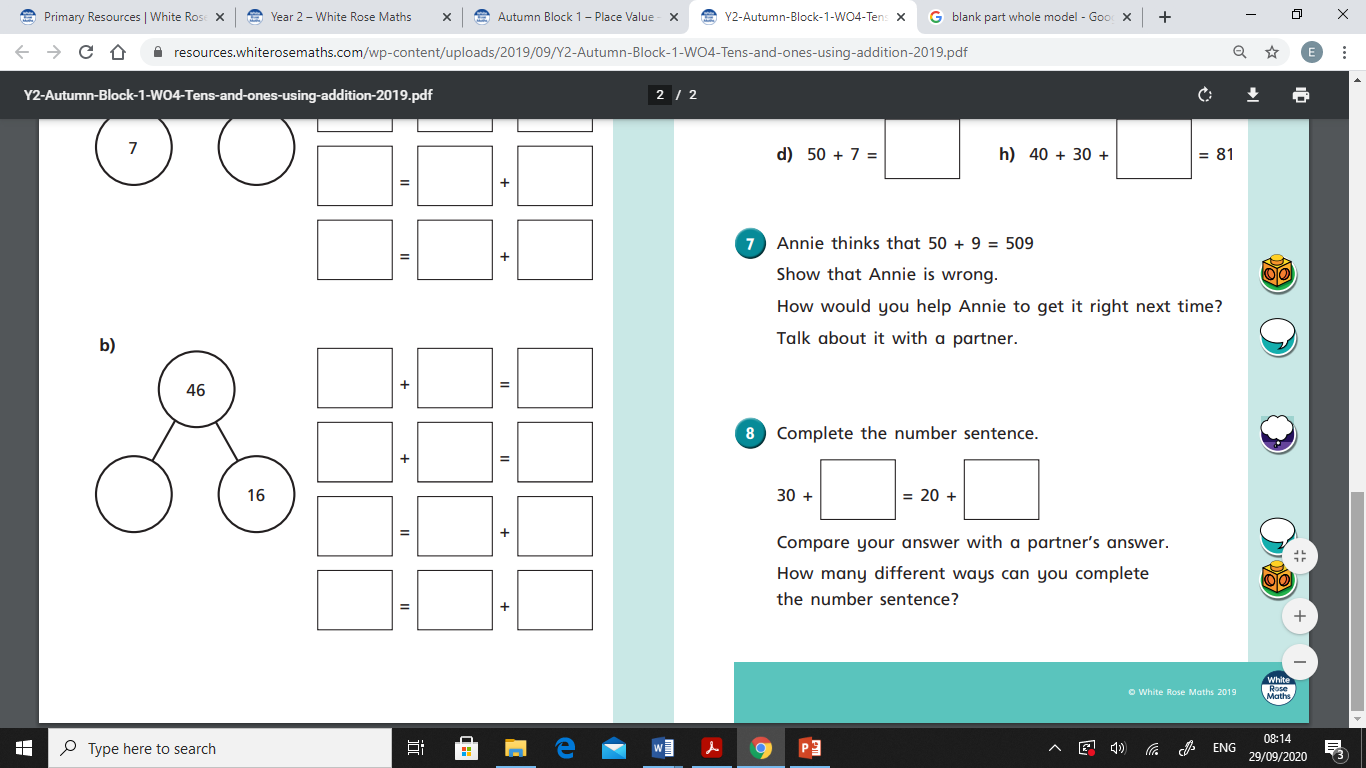 6) Complete the number sentences. 
You might want to use Base 10 and a part-whole model to help you answer these questions. 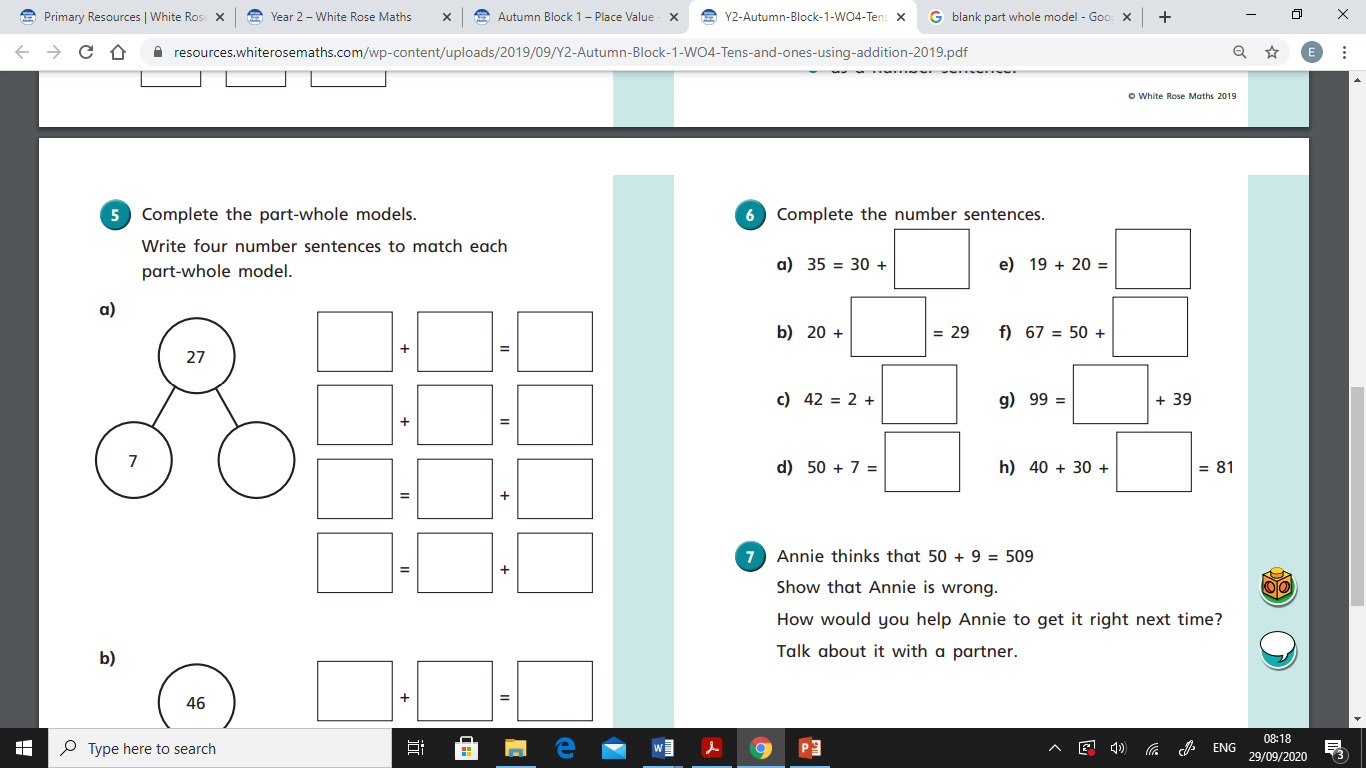 